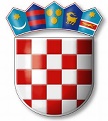 REPUBLIKA HRVATSKAVARAŽDINSKA  ŽUPANIJAGOSPODARSKA ŠKOLA VARAŽDINKLASA: 003-06/21-01/1URBROJ: 2186-148-02-3Varaždin, 1.6.2021.DNEVNI RED:Usvajanje zapisnika s prošle sjednice Školskog odboraDonošenje Pravilnika o upravljanju dokumentarnim i arhivskim gradivomDonošenje odluke o organizaciji nastave u popodnevnoj i jutarnjoj smjeni za školsku godinu 2021./2022.Izmjena školskog Kurikuluma za školsku godinu 2020./2021 i Godišnjeg plana i programa rada Škole za školsku godinu 2020./2021.Prihvaćanje izvješća o prestanku radnog odnosa s radnicima kojima ističe ugovor o radu sklopljen na određeno radno vrijeme Zamolba za smanjenje iznosa najma prodajnog objekta „Picek“Izvješće o stanju sigurnosti, provođenju preventivnih programa te mjerama poduzetim u cilju zaštite prava učenika za školsku godinu 2020./2021.Razno						Ad. 1ODLUKAŠkolski odbor jednoglasno donosi Odluku o usvajanju zapisnika s prošle sjednice Školskog odbora održane 18. ožujka 2021. godine.dokumentarnim gradivom izvan arhiva smatra da je odobrenje izdano. Članak 5, stavak 3. Pravilnika o upravljanju dokumentarnim gradivom izvan arhiva (NN 105/20) glasi: „Ako nadležni arhiv u roku od trideset dana od dana zaprimanja zahtjeva ne izda odobrenje ili ne odbije izdati odobrenje iz stavka 2. ovoga članka, smatra se da je ovo odobrenje izdano“. Ad. 2ODLUKA Školski odbor jednoglasno donosi Pravilnik o upravljanju dokumentarnim i arhivskim gradivom Ad 3ODLUKAŠkolski odbor jednoglasno donosi Odluku o organizaciji nastave u popodnevnoj i jutarnjoj smjeni za školsku godinu 2021./2022.Ad 4  ODLUKAŠkolski odbor jednoglasno donosi Izmjenu Školskog kurikuluma Gospodarske škole Varaždin za školsku godinu 2020./2021. i Izmjenu Godišnjeg plana i programa rada Škole za školsku godinu 2020./2021.Ad 5ODLUKA Školski odbor jednoglasno prihvaća Izvješće o prestanku radnog odnosa s radnicima kojima ističe ugovor o radu sklopljen na određeno radno vrijeme.Ad 6ODLUKAŠkolski odbor jednoglasno daje suglasnost ravnateljici za smanjivanje iznosa najamnine prodajnog objekta „Picek“						Ad. 7Školski odbor jednoglasno prihvaća Izvješće o stanju sigurnosti, provođenju preventivnih programa te mjerama poduzetim u cilju zaštite prava učenika za školsku godinu 2020./2021.ZAPISNIČAR                                                PREDSJEDNIK ŠKOLSKOG ODBORALorena Krajnc                                                  Tomislav Purgarić